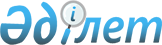 2019-2021 жылдарға арналған аудандық бюджет туралы
					
			Мерзімі біткен
			
			
		
					Түркістан облысы Келес аудандық мәслихатының 2018 жылғы 24 желтоқсандағы № 8-51-VI шешімі. Түркістан облысының Әділет департаментінде 2018 жылғы 27 желтоқсанда № 4857 болып тіркелді. Мерзімі өткендіктен қолданыс тоқтатылды
      Қазақстан Республикасының 2008 жылғы 4 желтоқсандағы Бюджет кодексінің 9 бабының 2 тармағына, 75 бабының 2 тармағына, "Қазақстан Республикасындағы жергілікті мемлекеттік басқару және өзін-өзі басқару туралы" Қазақстан Республикасының 2001 жылғы 23 қаңтардағы Заңының 6 бабының 1 тармағының 1) тармақшасына, Түркістан облыстық мәслихатының 2018 жылғы 12 желтоқсандағы № 33/347-VI "2019-2021 жылдарға арналған облыстық бюджет туралы" Нормативтік құқықтық актілерді мемлекеттік тіркеу тізілімінде № 4843 тіркелген шешіміне сәйкес, Келес аудандық мәслихаты ШЕШІМ ҚАБЫЛДАДЫ:
      1. Келес ауданының 2019-2021 жылдарға арналған аудандық бюджеті қосымшаға сәйкес, оның ішінде 2019 жылға мынадай көлемде бекітілсін:
      1) кірістер – 33 825 866 мың теңге:
      салықтық түсімдер – 1 810 558 мың теңге;
      салықтық емес түсімдер – 5 339 мың теңге;
      негізгі капиталды сатудан түсетін түсімдер – 16 037 мың теңге;
      трансферттер түсімі – 31 993 932 мың теңге;
      2) шығындар – 33 970 946 мың теңге;
      3) таза бюджеттік кредиттеу – 169 814 мың теңге: 
      бюджеттік кредиттер – 196 950 мың теңге;
      бюджеттік кредиттерді өтеу – 0;
      4) қаржы активтерiмен операциялар бойынша сальдо – 0:
      қаржы активтерін сатып алу – 0;
      мемлекеттің қаржы активтерін сатудан түсетін түсімдер – 0;
      5) бюджет тапшылығы (профициті) – -314 894 мың теңге;
      6) бюджет тапшылығын қаржыландыру (профицитін пайдалану) – 314 894 мың теңге;
      қарыздар түсімі – 196 950 мың теңге;
      қарыздарды өтеу – 0;
      бюджет қаражатының пайдаланылатын қалдықтары – 117 944 мың теңге.
      Ескерту. 1-тармақ жаңа редакцияда - Түркістан облысы Келес аудандық мәслихатының 11.12.2019 № 19-137-VI шешімімен (01.01.2019 бастап қолданысқа енгізіледі).


      2. 2019 жылы облыстық бюджетке төлем көзінен салық салынбайтын шетелдік азаматтар табыстарынан ұсталатын жеке табыс салығы 50 пайыз мөлшерінде бөлу нормативтері бекітілсін.
      3. 2019 жылы облыстық бюджеттен аудандық бюджетке берілетін заңнаманың қабылдауына байланысты ысырапты өтеуге арналған трансферттер мөлшерінің жалпы сомасы 11 879 695 мың теңге болып белгіленсін.
      4. Ауданның жергілікті атқарушы органның 2019 жылға арналған резерві 38 194 мың теңге сомасында бекітілсін.
      5. Бюджеттік инвестициялық жобаларды (бағдарламаларды) іске асыруға және заңды тұлғалардың жарғылық қорын қалыптастыруға бағытталған бюджеттік бағдарламалар бөлінісінде 2019 жылға арналған аудандық бюджеттік даму бағдарламаларының тізбесі 4-қосымшаға сәйкес бекітілсін. 
      6. 2019 жылға аудандық бюджеттен аудандық маңызы бар қала, ауыл, кент, ауылдық округ бюджеттеріне берілетін субвенциялар мөлшері 2 018 218 мың теңге соммасында 5- қосымшаға сәйкес қарастырылсын, оның ішінде:
      Бірлесу ауылдық округіне 64 989 мың теңге;
      Абай ауылына 496 827 мың теңге;
      Ұшқын ауылдық округіне 106 002 мың теңге;
      Жамбыл ауылдық округіне 35 284 мың теңге;
      Бозай ауылдық округіне 39 683 мың теңге;
      Бірлік ауылдық округіне 81 101 мың теңге;
      Ақтөбе ауылдық округіне 170 901 мың теңге;
      Ошақты ауылдық округіне 299 978 мың теңге;
      Қошқарата ауылдық округіне 216 335 мың теңге;
      Алпамыс батыр ауылдық округіне 91 227 мың теңге;
      Біртілек ауылдық округіне 225 586 мың теңге;
      Жүзімдік ауылдық округіне 190 305 мың теңге.
      7. 2019 жылға арналған жергілікті бюджеттің атқарылуы процесінде секвестрлеуге жатпайтын жергілікті бюджеттік бағдарламалардың тізбесі 6-қосымшаға сәйкес бекітілсін.
      8. 2019 жылға азаматтық қызметшілер болып табылатын және ауылдық жерде аудандық бюджеттен қаржыландырылатын ұйымдарда жұмыс істейтін әлеуметтік қамсыздандыру, білім беру, мәдениет, спорт және ветеринария саласындағы мамандарға қызметтің осы түрлерімен қалалық жағдайда айналысатын азаматтық қызметшілердің айлықақыларымен және мөлшерлемелерімен салыстырғанда жиырма бес пайызға жоғарылатылған лауазымдық айлықақылар мен тарифтік мөлшерлемелері белгіленсін.
      9. "Келес аудандық мәслихат аппараты" мемлекеттік мекемесі Қазақстан Республикасының заңнамалық актілерінде белгіленген тәртіпте:
      1) осы шешімнің аумақтық әділет органында мемлекеттік тіркелуін;
      2) осы мәслихат шешімі мемлекеттік тіркелген күнінен бастап күнтізбелік он күн ішінде оның көшірмесін қағаз және электронды түрде қазақ және орыс тілдерінде "Республикалық құқықтық ақпарат орталығы" шаруашылық жүргізу құқығындағы республикалық мемлекеттік кәсіпорнына Қазақстан Республикасы нормативтік құқықтық актілерінің эталондық бақылау банкіне ресми жариялау және енгізу үшін жолданылуын;
      3) осы шешім мемлекеттік тіркелген күнінен бастап күнтізбелік он күн ішінде оның көшірмесін Келес ауданының аумағында таратылатын мерзімді баспа басылымдарында ресми жариялауға жолданылуын;
      4) ресми жарияланғаннан кейін осы шешімді Келес аудандық мәслихаттың интернет-ресурсына орналастыруын қамтамасыз етсін.
      10. Осы шешім 2019 жылдың 1 қаңтарынан бастап қолданысқа енгізіледі. 2019 жылға арналған аудандық бюджет
      Ескерту. 1-қосымша жаңа редакцияда - Түркістан облысы Келес аудандық мәслихатының 11.12.2019 № 19-137-VI шешімімен (01.01.2019 бастап қолданысқа енгізіледі). 2020 жылға арналған аудандық бюджет 2021 жылға арналған аудандық бюджет  Бюджеттік инвестициялық жобаларды (бағдарламаларды) іске асыруға және заңды тұлғалардың жарғылық қорын қалыптастыруға немесе ұлғайтуға бағытталған, бюджеттік бағдарламалар бөлінісінде 2019 жылға арналған аудандық даму бағдарламаларының тізбесі 2019-2021 жылдарға аудандық бюджеттен аудандық маңызы бар қала, ауыл, кент, ауылдық округ бюджеттеріне берілетін субвенциялар мөлшері 2019 жылға арналған жергілікті бюджеттерді атқару процесінде секвестрлеуге жатпайтын жергілікті бюджеттік бағдарламалардың тізбесі
					© 2012. Қазақстан Республикасы Әділет министрлігінің «Қазақстан Республикасының Заңнама және құқықтық ақпарат институты» ШЖҚ РМК
				
      Аудандық мәслихат

      сессия төрағасы

Р. Султанов

      Аудандық мәслихат хатшысы

А. Тотиков
Келес аудандық
мәслихатының 2018 жылғы
24 желтоқсандағы № 8-51-VI
шешіміне 1 қосымша
Санаты
Санаты
Санаты
Санаты
Санаты
Санаты
Санаты
Санаты
Сомасы
мың теңге
Сыныбы
Сыныбы
Сыныбы
Сыныбы
Сыныбы
Сыныбы
Сыныбы
Сомасы
мың теңге
Кіші сыныбы
Кіші сыныбы
Кіші сыныбы
Кіші сыныбы
Сомасы
мың теңге
Атауы
Атауы
Сомасы
мың теңге
1. Кірістер
1. Кірістер
33 825 866
1
Салықтық түсімдер
Салықтық түсімдер
1 810 558
01
01
01
Табыс салығы
Табыс салығы
745 965
2
2
Жеке табыс салығы
Жеке табыс салығы
745 965
03
03
03
Әлеуметтiк салық
Әлеуметтiк салық
796 862
1
1
Әлеуметтік салық
Әлеуметтік салық
796 862
04
04
04
Меншiкке салынатын салықтар
Меншiкке салынатын салықтар
243 805
1
1
Мүлiкке салынатын салықтар
Мүлiкке салынатын салықтар
240 536
5
5
Бірыңғай жер салығы
Бірыңғай жер салығы
3 269
05
05
05
Тауарларға, жұмыстарға және қызметтерге салынатын ішкі салықтар
Тауарларға, жұмыстарға және қызметтерге салынатын ішкі салықтар
12 958
2
2
Акциздер
Акциздер
6 003
3
3
Табиғи және басқа да ресурстарды пайдаланғаны үшiн түсетiн түсiмдер
Табиғи және басқа да ресурстарды пайдаланғаны үшiн түсетiн түсiмдер
1 020
4
4
Кәсiпкерлiк және кәсiби қызметтi жүргiзгенi үшiн алынатын алымдар
Кәсiпкерлiк және кәсiби қызметтi жүргiзгенi үшiн алынатын алымдар
5 677
5
5
Ойын бизнесіне салық
Ойын бизнесіне салық
258
08
08
08
Заңдық маңызы бар әрекеттерді жасағаны және (немесе) оған уәкілеттігі бар мемлекеттік органдар немесе лауазымды адамдар құжаттар бергені үшін алынатын міндетті төлемдер
Заңдық маңызы бар әрекеттерді жасағаны және (немесе) оған уәкілеттігі бар мемлекеттік органдар немесе лауазымды адамдар құжаттар бергені үшін алынатын міндетті төлемдер
10 968
1
1
Мемлекеттік баж
Мемлекеттік баж
10 968
2
Салықтық емес түсiмдер
Салықтық емес түсiмдер
5 339
01
01
01
Мемлекеттік меншіктен түсетін кірістер
Мемлекеттік меншіктен түсетін кірістер
2 744
5
5
Мемлекет меншігіндегі мүлікті жалға беруден түсетін кірістер
Мемлекет меншігіндегі мүлікті жалға беруден түсетін кірістер
2 710
7
7
Мемлекеттік бюджеттен берілген кредиттер бойынша сыйақылар
Мемлекеттік бюджеттен берілген кредиттер бойынша сыйақылар
34
04
04
04
Мемлекеттік бюджеттен қаржыландырылатын, сондай-ақ Қазақстан Республикасы Ұлттық Банкінің бюджетінен (шығыстар сметасынан) қамтылатын және қаржыландырылатын мемлекеттік мекемелер салатын айыппұлдар, өсімпұлдар, санкциялар, өндіріп алулар
Мемлекеттік бюджеттен қаржыландырылатын, сондай-ақ Қазақстан Республикасы Ұлттық Банкінің бюджетінен (шығыстар сметасынан) қамтылатын және қаржыландырылатын мемлекеттік мекемелер салатын айыппұлдар, өсімпұлдар, санкциялар, өндіріп алулар
1 482
06
06
06
Басқа да салықтық емес түсiмдер
Басқа да салықтық емес түсiмдер
1 113
1
1
Басқа да салықтық емес түсiмдер
Басқа да салықтық емес түсiмдер
1 113
3
Негізгі капиталды сатудан түсетін түсімдер
Негізгі капиталды сатудан түсетін түсімдер
16 037
01
01
01
Мемлекеттік мекемелерге бекітілген мемлекеттік мүлікті сату
Мемлекеттік мекемелерге бекітілген мемлекеттік мүлікті сату
246
1
1
Мемлекеттік мекемелерге бекітілген мемлекеттік мүлікті сату
Мемлекеттік мекемелерге бекітілген мемлекеттік мүлікті сату
246
03
03
03
Жердi және материалдық емес активтердi сату
Жердi және материалдық емес активтердi сату
15 791
1
1
Жерді сату
Жерді сату
15 791
4
Трансферттердің түсімдері
Трансферттердің түсімдері
31 993 932
02
02
02
Мемлекеттiк басқарудың жоғары тұрған органдарынан түсетiн трансферттер
Мемлекеттiк басқарудың жоғары тұрған органдарынан түсетiн трансферттер
31 993 932
2
2
Облыстық бюджеттен түсетiн трансферттер
Облыстық бюджеттен түсетiн трансферттер
31 993 932
Функционалдық топ
Функционалдық топ
Функционалдық топ
Функционалдық топ
Функционалдық топ
Функционалдық топ
Функционалдық топ
Функционалдық топ
сомасы мың теңге
Кіші функция
Кіші функция
Кіші функция
Кіші функция
Кіші функция
Кіші функция
сомасы мың теңге
Бюджеттік бағдарламалардың әкімшісі
Бюджеттік бағдарламалардың әкімшісі
Бюджеттік бағдарламалардың әкімшісі
Бюджеттік бағдарламалардың әкімшісі
Бюджеттік бағдарламалардың әкімшісі
сомасы мың теңге
Бағдарлама
Бағдарлама
Бағдарлама
сомасы мың теңге
Атауы
сомасы мың теңге
2. Шығындар
33 970 946
01
01
Жалпы сипаттағы мемлекеттiк қызметтер
2 089 998
1
Мемлекеттiк басқарудың жалпы функцияларын орындайтын өкiлдi, атқарушы және басқа органдар
229 396
112
112
Аудан (облыстық маңызы бар қала) мәслихатының аппараты
28 212
001
001
Аудан (облыстық маңызы бар қала) мәслихатының қызметін қамтамасыз ету жөніндегі қызметтер
26 403
003
003
Мемлекеттік органның күрделі шығыстары
1 809
122
122
Аудан (облыстық маңызы бар қала) әкімінің аппараты
201 184
001
001
Аудан (облыстық маңызы бар қала) әкімінің қызметін қамтамасыз ету жөніндегі қызметтер
132 634
003
003
Мемлекеттік органның күрделі шығыстары
68 550
2
Қаржылық қызмет
16 200
459
459
Ауданның (облыстық маңызы бар қаланың) экономика және қаржы бөлімі
2 000
003
003
Салық салу мақсатында мүлікті бағалауды жүргізу
2 000
489
489
Ауданның (облыстық маңызы бар қаланың) мемлекеттік активтер және сатып алу бөлімі
14 200
001
001
Жергілікті деңгейде мемлекеттік активтер мен сатып алуды басқару саласындағы мемлекеттік саясатты іске асыру жөніндегі қызметтер
11 486
003
003
Мемлекеттік органның күрделі шығыстары
2 464
005
005
Жекешелендіру, коммуналдық меншікті басқару, жекешелендіруден кейінгі қызмет және осыған байланысты дауларды реттеу
250
9
Жалпы сипаттағы өзге де мемлекеттiк қызметтер
1 844 402
454
454
Ауданның (облыстық маңызы бар қаланың) кәсіпкерлік және ауыл шаруашылығы бөлімі
30 857
001
001
 Жергілікті деңгейде кәсіпкерлікті және ауыл шаруашылығын дамыту саласындағы мемлекеттік саясатты іске асыру жөніндегі қызметтер
29 365
007
007
Мемлекеттік органның күрделі шығыстары
1 492
458
458
Ауданның (облыстық маңызы бар қаланың) тұрғын үй-коммуналдық шаруашылығы, жолаушылар көлігі және автомобиль жолдары бөлімі
679 961
001
001
 Жергілікті деңгейде тұрғын үй-коммуналдық шаруашылығы, жолаушылар көлігі және автомобиль жолдары саласындағы мемлекеттік саясатты іске асыру жөніндегі қызметтер
58 064
013
013
Мемлекеттік органның күрделі шығыстары
1 994
067
067
Ведомстволық бағыныстағы мемлекеттік мекемелер мен ұйымдардың күрделі шығыстары
3 539
113
113
Жергілікті бюджеттерден берілетін ағымдағы нысаналы трансферттер
616 364
459
459
Ауданның (облыстық маңызы бар қаланың) экономика және қаржы бөлімі
480 272
001
001
Ауданның (облыстық маңызы бар қаланың) экономикалық саясаттың қалыптастыру мен дамыту, мемлекеттік жоспарлау, бюджеттік атқару және коммуналдық меншігін басқару саласындағы мемлекеттік саясатты іске асыру жөніндегі қызметтер 
28 563
015
015
Мемлекеттік органның күрделі шығыстары
2 945
113
113
Жергілікті бюджеттерден берілетін ағымдағы нысаналы трансферттер
448 764
471
471
Ауданның (облыстық маңызы бар қаланың) білім, дене шынықтыру және спорт бөлімі
653 312
001
001
Жергілікті деңгейде білім, дене шынықтыру және спорт саласындағы мемлекеттік саясатты іске асыру жөніндегі қызметтер
28 052
113
113
Жергілікті бюджеттерден берілетін ағымдағы нысаналы трансферттер
625 260
02
02
Қорғаныс
4 088
1
Әскери мұқтаждар
4 088
122
122
Аудан (облыстық маңызы бар қала) әкімінің аппараты
4 088
005
005
Жалпыға бірдей әскери міндетті атқару шеңберіндегі іс-шаралар
4 088
04
04
Бiлiм беру
10 499 995
1
Мектепке дейiнгi тәрбие және оқыту
61 777
471
471
Ауданның (облыстық маңызы бар қаланың) білім, дене шынықтыру және спорт бөлімі
61 777
040
040
Мектепке дейінгі білім беру ұйымдарында мемлекеттік білім беру тапсырысын іске асыруға
61 777
2
Бастауыш, негізгі орта және жалпы орта білім беру
9 938 983
471
471
Ауданның (облыстық маңызы бар қаланың) білім, дене шынықтыру және спорт бөлімі
9 613 711
004
004
Жалпы білім беру
9 498 107
005
005
Балаларға қосымша білім беру 
115 604
472
472
Ауданның (облыстық маңызы бар қаланың) құрылыс, сәулет және қала құрылысы бөлімі 
325 272
022
022
Бастауыш, негізгі орта және жалпы орта білім беру объектілерін салу және реконструкциялау
325 272
9
Бiлiм беру саласындағы өзге де қызметтер
499 235
471
471
Ауданның (облыстық маңызы бар қаланың) білім, дене шынықтыру және спорт бөлімі
499 235
009
009
Ауданның (облыстық маңызы бар қаланың) мемлекеттік білім беру мекемелер үшін оқулықтар мен оқу-әдiстемелiк кешендерді сатып алу және жеткізу
392 432
020
020
Жетім баланы (жетім балаларды) және ата-аналарының қамқорынсыз қалған баланы (балаларды) күтіп-ұстауға қамқоршыларға (қорғаншыларға) ай сайынға ақшалай қаражат төлемі
21 312
067
067
Ведомстволық бағыныстағы мемлекеттік мекемелерінің және ұйымдарының күрделі шығыстары
85 491
06
06
Әлеуметтiк көмек және әлеуметтiк қамсыздандыру
8 596 453
1
Әлеуметтiк қамсыздандыру
7 406 888
451
451
Ауданның (облыстық маңызы бар қаланың) жұмыспен қамту және әлеуметтік бағдарламалар бөлімі
7 402 956
005
005
Мемлекеттік атаулы әлеуметтік көмек 
7 402 956
471
471
Ауданның (облыстық маңызы бар қаланың) білім, дене шынықтыру және спорт бөлімі
3 932
030
030
Патронат тәрбиешілерге берілген баланы (балаларды) асырап бағу
3 932
2
Әлеуметтiк көмек
1 107 967
451
451
Ауданның (облыстық маңызы бар қаланың) жұмыспен қамту және әлеуметтік бағдарламалар бөлімі
1 107 967
002
002
Жұмыспен қамту бағдарламасы
653 837
004
004
Ауылдық жерлерде тұратын денсаулық сақтау, білім беру, әлеуметтік қамтамасыз ету, мәдениет, спорт және ветеринар мамандарына отын сатып алуға Қазақстан Республикасының заңнамасына сәйкес әлеуметтік көмек көрсету
18 614
006
006
Тұрғын үйге көмек көрсету
5 000
007
007
Жергілікті өкілетті органдардың шешімі бойынша мұқтаж азаматтардың жекелеген топтарына әлеуметтік көмек
119 192
010
010
Үйден тәрбиеленіп оқытылатын мүгедек балаларды материалдық қамтамасыз ету
6 799
014
014
Мұқтаж азаматтарға үйде әлеуметтiк көмек көрсету
64 088
017
017
Оңалтудың жеке бағдарламасына сәйкес мұқтаж мүгедектердi мiндеттi гигиеналық құралдармен қамтамасыз ету, қозғалуға қиындығы бар бірінші топтағы мүгедектерге жеке көмекшінің және есту бойынша мүгедектерге қолмен көрсететiн тіл маманының қызметтерін ұсыну
161 010
023
023
Жұмыспен қамту орталықтарының қызметін қамтамасыз ету
79 427
9
Әлеуметтiк көмек және әлеуметтiк қамтамасыз ету салаларындағы өзге де қызметтер
81 598
451
451
Ауданның (облыстық маңызы бар қаланың) жұмыспен қамту және әлеуметтік бағдарламалар бөлімі
81 598
001
001
Жергілікті деңгейде халық үшін әлеуметтік бағдарламаларды жұмыспен қамтуды қамтамасыз етуді іске асыру саласындағы мемлекеттік саясатты іске асыру жөніндегі қызметтер 
39 940
011
011
Жәрдемақыларды және басқа да әлеуметтік төлемдерді есептеу, төлеу мен жеткізу бойынша қызметтерге ақы төлеу
25 000
021
021
Мемлекеттік органның күрделі шығыстары 
5 104
067
067
Ведомстволық бағыныстағы мемлекеттік мекемелерінің және ұйымдарының күрделі шығыстары
11 554
07
07
Тұрғын үй-коммуналдық шаруашылық
2 582 099
1
Тұрғын үй шаруашылығы
70 801
463
463
Ауданның (облыстық маңызы бар қаланың) жер қатынастары бөлімі
70 801
016
016
Мемлекеттік мұқтажы үшін жер участкелерін алу 
70 801
2
Коммуналдық шаруашылық
1 917 202
458
458
Ауданның (облыстық маңызы бар қаланың) тұрғын үй-коммуналдық шаруашылығы, жолаушылар көлігі және автомобиль жолдары бөлімі
1 917 202
028
028
Коммуналдық шаруашылықты дамыту
415 954
058
058
Ауылдық елді мекендердегі сумен жабдықтау және су бұру жүйелерін дамыту
1 501 248
3
Елді-мекендерді абаттандыру
594 096
458
458
Ауданның (облыстық маңызы бар қаланың) тұрғын үй-коммуналдық шаруашылығы, жолаушылар көлігі және автомобиль жолдары бөлімі
594 096
018
018
Елдi мекендердi абаттандыру және көгалдандыру
594 096
08
08
Мәдениет, спорт, туризм және ақпараттық кеңістiк
746 812
1
Мәдениет саласындағы қызмет
201 246
478
478
Ауданның (облыстық маңызы бар қаланың) ішкі саясат, мәдениет және тілдерді дамыту бөлімі
201 246
009
009
Мәдени-демалыс жұмысын қолдау
201 246
2
Спорт
227 820
471
471
Ауданның (облыстық маңызы бар қаланың) білім, дене шынықтыру және спорт бөлімі 
227 820
013
013
Ұлттық және бұқаралық спорт түрлерін дамыту
217 820
014
014
Аудандық (облыстық маңызы бар қалалық) деңгейде спорттық жарыстар өткiзу
5 000
015
015
Әртүрлi спорт түрлерi бойынша аудан (облыстық маңызы бар қала) құрама командаларының мүшелерiн дайындау және олардың облыстық спорт жарыстарына қатысуы
5 000
3
Ақпараттық кеңiстiк
136 495
478
478
Ауданның (облыстық маңызы бар қаланың) ішкі саясат, мәдениет және тілдерді дамыту бөлімі
136 495
005
005
Мемлекеттік ақпараттық саясат жүргізу жөніндегі қызметтер
31 511
007
007
Аудандық (қалалық) кiтапханалардың жұмыс iстеуi
90 074
008
008
Мемлекеттік тілді және Қазақстан халықтарының басқа да тілдерін дамыту
14 910
9
Мәдениет, спорт, туризм және ақпараттық кеңiстiктi ұйымдастыру жөнiндегi өзге де қызметтер
181 251
478
478
Ауданның (облыстық маңызы бар қаланың) ішкі саясат, мәдениет және тілдерді дамыту бөлімі
181 251
001
001
Ақпаратты, мемлекеттілікті нығайту және азаматтардың әлеуметтік сенімділігін қалыптастыру саласында жергілікті деңгейде мемлекеттік саясатты жөніндегі іске асыру қызметтер
32 651
003
003
Мемлекеттік органның күрделі шығыстары
2 145
004
004
Жастар саясаты саласында іс-шараларды іске асыру
74 874
032
032
Ведомстволық бағыныстағы мемлекеттік мекемелерінің және ұйымдарының күрделі шығыстары
71 581
09
09
Отын-энергетика кешенi және жер қойнауын пайдалану
5 344 595
1
Отын және энергетика
5 181 194
458
458
Ауданның (облыстық маңызы бар қаланың) тұрғын үй-коммуналдық шаруашылығы, жолаушылар көлігі және автомобиль жолдары бөлімі
5 181 194
019
019
Жылу-энергетикалық жүйені дамыту
5 181 194
9
Отын-энергетика кешені және жер қойнауын пайдалану саласындағы өзге де қызметтер
163 401
458
458
Ауданның (облыстық маңызы бар қаланың) тұрғын үй-коммуналдық шаруашылығы, жолаушылар көлігі және автомобиль жолдары бөлімі
163 401
036
036
Газ тасымалдау жүйесін дамыту 
163 401
10
10
Ауыл, су, орман, балық шаруашылығы, ерекше қорғалатын табиғи аумақтар, қоршаған ортаны және жануарлар дүниесін қорғау, жер қатынастары
332 102
1
Ауыл шаруашылығы
212 593
473
473
Ауданның (облыстық маңызы бар қаланың) ветеринария бөлімі
212 593
001
001
Жергілікті деңгейде ветеринария саласындағы мемлекеттік саясатты іске асыру жөніндегі қызметтер
16 730
003
003
Мемлекеттік органның күрделі шығыстары 
1 727
006
006
Ауру жануарларды санитарлық союды ұйымдастыру
221
007
007
Қаңғыбас иттер мен мысықтарды аулауды және жоюды ұйымдастыру
8 030
008
008
Алып қойылатын және жойылатын ауру жануарлардың, жануарлардан алынатын өнімдер мен шикізаттың құнын иелеріне өтеу
1 066
009
009
Жануарлардың энзоотиялық аурулары бойынша ветеринариялық іс-шараларды жүргізу
25 641
010
010
Ауыл шаруашылығы жануарларын сәйкестендіру жөніндегі іс-шараларды өткізу
1 291
011
011
Эпизоотияға қарсы іс-шаралар жүргізу
157 887
6
Жер қатынастары
71 106
463
463
Ауданның (облыстық маңызы бар қаланың) жер қатынастары бөлімі
71 106
001
001
Аудан (облыстық маңызы бар қала) аумағында жер қатынастарын реттеу саласындағы мемлекеттік саясатты іске асыру жөніндегі қызметтер
22 740
003
003
Елдi мекендердi жер-шаруашылық орналастыру
21 058
006
006
Аудандардың, облыстық маңызы бар, аудандық маңызы бар қалалардың, кенттердiң, ауылдардың, ауылдық округтердiң шекарасын белгiлеу кезiнде жүргiзiлетiн жерге орналастыру
24 701
007
007
Мемлекеттік органның күрделі шығыстары
2 607
9
Ауыл, су, орман, балық шаруашылығы, қоршаған ортаны қорғау және жер қатынастары саласындағы басқа да қызметтер
48 403
459
459
Ауданның (облыстық маңызы бар қаланың) экономика және қаржы бөлімі
48 403
099
099
Мамандардың әлеуметтік көмек көрсетуі жөніндегі шараларды іске асыру
48 403
11
11
Өнеркәсіп, сәулет, қала құрылысы және құрылыс қызметі
32 682
2
Сәулет, қала құрылысы және құрылыс қызметі
32 682
472
472
Ауданның (облыстық маңызы бар қаланың) құрылыс, сәулет және қала құрылысы бөлімі 
32 682
001
001
Жергілікті деңгейде құрылыс, сәулет және қала құрылысы саласындағы мемлекеттік саясатты іске асыру жөніндегі қызметтер
23 724
013
013
Аудан аумағында қала құрылысын дамытудың кешенді схемаларын, аудандық (облыстық) маңызы бар қалалардың, кенттердің және өзге де ауылдық елді мекендердің бас жоспарларын әзірлеу
7 562
015
015
Мемлекеттік органның күрделі шығыстары
1 396
12
12
Көлiк және коммуникация
348 642
1
Автомобиль көлiгi
348 642
458
458
Ауданның (облыстық маңызы бар қаланың) тұрғын үй-коммуналдық шаруашылығы, жолаушылар көлігі және автомобиль жолдары бөлімі
348 642
023
023
Автомобиль жолдарының жұмыс істеуін қамтамасыз ету
98 105
045
045
Аудандық маңызы бар автомобиль жолдарын және елді-мекендердің көшелерін күрделі және орташа жөндеу
250 537
13
13
Басқалар
1 375 262
1
Экономикалық қызметтерді реттеу
1 375 262
458
458
Ауданның (облыстық маңызы бар қаланың) тұрғын үй-коммуналдық шаруашылығы, жолаушылар көлігі және автомобиль жолдары бөлімі
1 117 589
062
062
"Ауыл-Ел бесігі" жобасы шеңберінде ауылдық елді мекендердегі әлеуметтік және инженерлік инфрақұрылым бойынша іс-шараларды іске асыру
1 117 589
459
459
Ауданның (облыстық маңызы бар қаланың) экономика және қаржы бөлімі
146 207
026
026
Аудандық маңызы бар қала, ауыл, кент, ауылдық округ бюджеттеріне азаматтық қызметшілердің жекелеген санаттарының, мемлекеттік бюджет қаражаты есебінен ұсталатын ұйымдар қызметкерлерінің, қазыналық кәсіпорындар қызметкерлерінің жалақысын көтеруге берілетін ағымдағы нысаналы трансферттер
146 207
459
459
Ауданның (облыстық маңызы бар қаланың) экономика және қаржы бөлімі
22 667
066
066
Аудандық маңызы бар қала, ауыл, кент, ауылдық округ бюджеттеріне мемлекеттік әкімшілік қызметшілердің жекелеген санаттарының жалақысын көтеруге берілетін ағымдағы нысаналы трансферттер
22 667
471
471
Ауданның (облыстық маңызы бар қаланың) білім, дене шынықтыру және спорт бөлімі 
81 149
077
077
"Ауыл-Ел бесігі" жобасы шеңберінде ауылдық елді мекендердегі әлеуметтік және инженерлік инфрақұрылым бойынша іс-шараларды іске асыру
81 149
478
478
Ауданның (облыстық маңызы бар қаланың) ішкі саясат, мәдениет және тілдерді дамыту бөлімі
7 650
052
052
"Ауыл-Ел бесігі" жобасы шеңберінде ауылдық елді мекендердегі әлеуметтік және инженерлік инфрақұрылым бойынша іс-шараларды іске асыру
7 650
15
15
Трансферттер
2 018 218
1
Трансферттер
2 018 218
459
459
Ауданның (облыстық маңызы бар қаланың) экономика және қаржы бөлімі
2 018 218
038
038
Субвенциялар
2 018 218
3. Таза бюджеттік кредиттеу 
169 814
Бюджеттік кредиттер 
196 950
10
10
Ауыл, су, орман, балық шаруашылығы, ерекше қорғалатын табиғи аумақтар, қоршаған ортаны және жануарлар дүниесін қорғау, жер қатынастары
196 950
9
Ауыл, су, орман, балық шаруашылығы, қоршаған ортаны қорғау және жер қатынастары саласындағы басқа да қызметтер
196 950
459
459
Ауданның (облыстық маңызы бар қаланың) экономика және қаржы бөлімі
196 950
018
018
Мамандарды әлеуметтік қолдау шараларын іске асыруға берілетін бюджеттік кредиттер
196 950
Санаты
Санаты
Санаты
Санаты
Санаты
Санаты
Санаты
Санаты
сомасы мың теңге
Сыныбы
Сыныбы
Сыныбы
Сыныбы
Сыныбы
Сыныбы
сомасы мың теңге
Ішкі сыныбы
Ішкі сыныбы
Ішкі сыныбы
Ішкі сыныбы
сомасы мың теңге
Ерекшелігі
Ерекшелігі
Ерекшелігі
сомасы мың теңге
Атауы
сомасы мың теңге
5
5
Бюджеттік кредиттерді өтеу
27 136
01
01
Бюджеттік кредиттерді өтеу
27 136
1
Мемлекеттік бюджеттен берілген бюджеттік кредиттерді өтеу
27 136
4. Қаржы активтерiмен операциялар бойынша сальдо
0
қаржы активтерін сатып алу 
0
мемлекеттің қаржы активтерін сатудан түсетін түсімдер
5. Бюджет тапшылығы (профициті)
-314 894
6. Бюджет тапшылығын қаржыландыру (профицитін пайдалану)
314 894
Қарыздар түсімі
196 950
Санаты
Санаты
Санаты
Санаты
Санаты
Санаты
Санаты
Санаты
сомасы мың теңге
Сыныбы
Сыныбы
Сыныбы
Сыныбы
Сыныбы
Сыныбы
сомасы мың теңге
Ішкі сыныбы
Ішкі сыныбы
Ішкі сыныбы
Ішкі сыныбы
сомасы мың теңге
Ерекшелігі
Ерекшелігі
Ерекшелігі
сомасы мың теңге
Атауы
сомасы мың теңге
7
7
Қарыздар түсімі
196 950
01
01
Мемлекеттік ішкі қарыздар 
196 950
2
Қарыз алу келісім-шарттары
196 950
03
03
Ауданның (облыстық маңызы бар қаланың) жергілікті атқарушы органы алатын қарыздар
196 950
16
16
Қарыздарды өтеу
0
1
1
Қарыздарды өтеу
0
Санаты
Санаты
Санаты
Санаты
Санаты
Санаты
Санаты
Санаты
сомасы мың теңге
Сыныбы
Сыныбы
Сыныбы
Сыныбы
Сыныбы
Сыныбы
сомасы мың теңге
Ішкі сыныбы
Ішкі сыныбы
Ішкі сыныбы
Ішкі сыныбы
сомасы мың теңге
Ерекшелігі
Ерекшелігі
Ерекшелігі
сомасы мың теңге
Атауы
сомасы мың теңге
8
8
Бюджет қаражаттарының пайдаланылатын қалдықтары
117 944
01
01
Бюджет қаражаты қалдықтары
117 944
1
Бюджет қаражатының бос қалдықтары
117 944Келес аудандық
мәслихатының 2018 жылғы
24 желтоқсандағы № 8-51-VI
шешіміне 2 қосымша
Санаты
Санаты
Санаты
Санаты
Санаты
сомасы мың теңге
Сыныбы
Сыныбы
Сыныбы
Сыныбы
сомасы мың теңге
Ішкі сыныбы
Ішкі сыныбы
Ішкі сыныбы
сомасы мың теңге
Атауы
Атауы
сомасы мың теңге
 1. Кірістер
 1. Кірістер
20 105 496
1
Салықтық түсімдер
Салықтық түсімдер
1 399 871
01
Табыс салығы
Табыс салығы
674 760
2
Жеке табыс салығы
Жеке табыс салығы
674 760
03
Әлеуметтiк салық
Әлеуметтiк салық
405 464
1
Әлеуметтік салық
Әлеуметтік салық
405 464
04
Меншiкке салынатын салықтар
Меншiкке салынатын салықтар
310 286
1
Мүлiкке салынатын салықтар
Мүлiкке салынатын салықтар
306 376
5
Бірыңғай жер салығы
Бірыңғай жер салығы
3 910
05
Тауарларға, жұмыстарға және қызметтерге салынатын ішкі салықтар
Тауарларға, жұмыстарға және қызметтерге салынатын ішкі салықтар
6 365
2
Акциздер
Акциздер
1 647
3
Табиғи және басқа да ресурстарды пайдаланғаны үшiн түсетiн түсiмдер
Табиғи және басқа да ресурстарды пайдаланғаны үшiн түсетiн түсiмдер
337
4
Кәсiпкерлiк және кәсiби қызметтi жүргiзгенi үшiн алынатын алымдар
Кәсiпкерлiк және кәсiби қызметтi жүргiзгенi үшiн алынатын алымдар
4 123
5
Ойын бизнесіне салық
Ойын бизнесіне салық
258
08
Заңдық маңызы бар әрекеттерді жасағаны және (немесе) оған уәкілеттігі бар мемлекеттік органдар немесе лауазымды адамдар құжаттар бергені үшін алынатын міндетті төлемдер
Заңдық маңызы бар әрекеттерді жасағаны және (немесе) оған уәкілеттігі бар мемлекеттік органдар немесе лауазымды адамдар құжаттар бергені үшін алынатын міндетті төлемдер
2 996
1
Мемлекеттік баж
Мемлекеттік баж
2 996
2
Салықтық емес түсiмдер
Салықтық емес түсiмдер
7 379
01
Мемлекеттік меншіктен түсетін кірістер
Мемлекеттік меншіктен түсетін кірістер
4 169
5
Мемлекет меншігіндегі мүлікті жалға беруден түсетін кірістер
Мемлекет меншігіндегі мүлікті жалға беруден түсетін кірістер
4 169
06
Басқа да салықтық емес түсiмдер
Басқа да салықтық емес түсiмдер
3 210
1
Басқа да салықтық емес түсiмдер
Басқа да салықтық емес түсiмдер
3 210
3
Негізгі капиталды сатудан түсетін түсімдер
Негізгі капиталды сатудан түсетін түсімдер
17 173
03
Жердi және материалдық емес активтердi сату
Жердi және материалдық емес активтердi сату
17 173
1
Жерді сату
Жерді сату
17 173
4
Трансферттердің түсімдері
Трансферттердің түсімдері
18 681 073
02
Мемлекеттiк басқарудың жоғары тұрған органдарынан түсетiн трансферттер
Мемлекеттiк басқарудың жоғары тұрған органдарынан түсетiн трансферттер
18 681 073
2
Облыстық бюджеттен түсетiн трансферттер
Облыстық бюджеттен түсетiн трансферттер
18 681 073
Функционалдық топ
Функционалдық топ
Функционалдық топ
Функционалдық топ
Функционалдық топ
сомасы мың теңге
Кіші функция
Кіші функция
Кіші функция
Кіші функция
сомасы мың теңге
Бюджеттік бағдарламалардың әкімшісі
Бюджеттік бағдарламалардың әкімшісі
Бюджеттік бағдарламалардың әкімшісі
сомасы мың теңге
Бағдарлама
Бағдарлама
сомасы мың теңге
Атауы
сомасы мың теңге
2. Шығындар
20 105 496
01
Жалпы сипаттағы мемлекеттiк қызметтер
670 368
1
Мемлекеттiк басқарудың жалпы функцияларын орындайтын өкiлдi, атқарушы және басқа органдар
174 544
112
Аудан (облыстық маңызы бар қала) мәслихатының аппараты
18 061
001
Аудан (облыстық маңызы бар қала) мәслихатының қызметін қамтамасыз ету жөніндегі қызметтер
17 204
003
Мемлекеттік органның күрделі шығыстары
857
122
Аудан (облыстық маңызы бар қала) әкімінің аппараты
156 483
001
Аудан (облыстық маңызы бар қала) әкімінің қызметін қамтамасыз ету жөніндегі қызметтер
105 585
003
Мемлекеттік органның күрделі шығыстары
50 898
2
Қаржылық қызмет
9 000
459
Ауданның (облыстық маңызы бар қаланың) экономика және қаржы бөлімі
9 000
003
Салық салу мақсатында мүлікті бағалауды жүргізу
5 000
010
Жекешелендіру, коммуналдық меншікті басқару, жекешелендіруден кейінгі қызмет және осыған байланысты дауларды реттеу 
4 000
5
Жоспарлау және статистикалық қызмет
2 000
459
Ауданның (облыстық маңызы бар қаланың) экономика және қаржы бөлімі
2 000
061
Бюджеттік инвестициялар және мемлекеттік-жекешелік әріптестік, оның ішінде концессия мәселелері жөніндегі құжаттаманы сараптау және бағалау
2 000
9
Жалпы сипаттағы өзге де мемлекеттiк қызметтер
484 824
454
Ауданның (облыстық маңызы бар қаланың) кәсіпкерлік және ауыл шаруашылығы бөлімі
21 259
001
 Жергілікті деңгейде кәсіпкерлікті және ауыл шаруашылығын дамыту саласындағы мемлекеттік саясатты іске асыру жөніндегі қызметтер
20 530
007
Мемлекеттік органның күрделі шығыстары
729
458
Ауданның (облыстық маңызы бар қаланың) тұрғын үй-коммуналдық шаруашылығы, жолаушылар көлігі және автомобиль жолдары бөлімі
40 089
001
 Жергілікті деңгейде тұрғын үй-коммуналдық шаруашылығы, жолаушылар көлігі және автомобиль жолдары саласындағы мемлекеттік саясатты іске асыру жөніндегі қызметтер
40 089
459
Ауданның (облыстық маңызы бар қаланың) экономика және қаржы бөлімі
25 652
001
Ауданның (облыстық маңызы бар қаланың) экономикалық саясаттың қалыптастыру мен дамыту, мемлекеттік жоспарлау, бюджеттік атқару және коммуналдық меншігін басқару саласындағы мемлекеттік саясатты іске асыру жөніндегі қызметтер 
22 169
015
Мемлекеттік органның күрделі шығыстары
3 483
471
Ауданның (облыстық маңызы бар қаланың) білім, дене шынықтыру және спорт бөлімі
397 824
001
Жергілікті деңгейде білім, дене шынықтыру және спорт саласындағы мемлекеттік саясатты іске асыру жөніндегі қызметтер
18 511
113
Жергілікті бюджеттерден берілетін ағымдағы нысаналы трансферттер
379 313
02
Қорғаныс
152 753
2
Төтенше жағдайлар жөнiндегi жұмыстарды ұйымдастыру
152 753
122
Аудан (облыстық маңызы бар қала) әкімінің аппараты
152 753
006
Аудан (облыстық маңызы бар қала) ауқымындағы төтенше жағдайлардың алдын алу және оларды жою
146 753
007
Аудандық (қалалық) ауқымдағы дала өрттерінің, сондай-ақ мемлекеттік өртке қарсы қызмет органдары құрылмаған елдi мекендерде өрттердің алдын алу және оларды сөндіру жөніндегі іс-шаралар
6 000
04
Бiлiм беру
8 621 220
1
Мектепке дейiнгi тәрбие және оқыту
56 954
471
Ауданның (облыстық маңызы бар қаланың) білім, дене шынықтыру және спорт бөлімі
56 954
040
Мектепке дейінгі білім беру ұйымдарында мемлекеттік білім беру тапсырысын іске асыруға
56 954
2
Бастауыш, негізгі орта және жалпы орта білім беру
8 105 391
471
Ауданның (облыстық маңызы бар қаланың) білім, дене шынықтыру және спорт бөлімі
7 705 391
004
Жалпы білім беру
7 613 987
005
Балаларға қосымша білім беру 
91 404
472
Ауданның (облыстық маңызы бар қаланың) құрылыс бөлімі
400 000
022
Бастауыш, негізгі орта және жалпы орта білім беру объектілерін салу және реконструкциялау
400 000
Республикалық бюджеттен берілетін трансферттер есебiнен
Жергілікті бюджет қаражаты есебінен
400 000
9
Бiлiм беру саласындағы өзге де қызметтер
458 875
471
Ауданның (облыстық маңызы бар қаланың) білім, дене шынықтыру және спорт бөлімі
458 875
009
Ауданның (облыстық маңызы бар қаланың) мемлекеттік білім беру мекемелер үшін оқулықтар мен оқу-әдiстемелiк кешендерді сатып алу және жеткізу
235 000
020
Жетім баланы (жетім балаларды) және ата-аналарының қамқорынсыз қалған баланы (балаларды) күтіп-ұстауға қамқоршыларға (қорғаншыларға) ай сайынға ақшалай қаражат төлемі
21 622
027
Жетім баланы (жетім балаларды) және ата-анасының қамқорлығынсыз қалған баланы (балаларды) асырап алғаны үшін Қазақстан азаматтарына біржолғы ақша қаражатын төлеуге арналған төлемдер
1 931
067
Ведомстволық бағыныстағы мемлекеттік мекемелерінің және ұйымдарының күрделі шығыстары
200 322
06
Әлеуметтiк көмек және әлеуметтiк қамсыздандыру
582 404
1
Әлеуметтiк қамсыздандыру
196 300
451
Ауданның (облыстық маңызы бар қаланың) жұмыспен қамту және әлеуметтік бағдарламалар бөлімі
192 600
005
Мемлекеттік атаулы әлеуметтік көмек 
192 600
471
Ауданның (облыстық маңызы бар қаланың) білім, дене шынықтыру және спорт бөлімі
3 700
030
Патронат тәрбиешілерге берілген баланы (балаларды) асырап бағу
3 700
2
Әлеуметтiк көмек
337 382
451
Ауданның (облыстық маңызы бар қаланың) жұмыспен қамту және әлеуметтік бағдарламалар бөлімі
337 382
002
Жұмыспен қамту бағдарламасы
54 540
004
Ауылдық жерлерде тұратын денсаулық сақтау, білім беру, әлеуметтік қамтамасыз ету, мәдениет, спорт және ветеринар мамандарына отын сатып алуға Қазақстан Республикасының заңнамасына сәйкес әлеуметтік көмек көрсету
18 614
006
Тұрғын үйге көмек көрсету
5 000
007
Жергілікті өкілетті органдардың шешімі бойынша мұқтаж азаматтардың жекелеген топтарына әлеуметтік көмек
77 730
010
Үйден тәрбиеленіп оқытылатын мүгедек балаларды материалдық қамтамасыз ету
7 041
014
Мұқтаж азаматтарға үйде әлеуметтiк көмек көрсету
50 556
017
Мүгедектерді оңалту жеке бағдарламасына сәйкес, мұқтаж мүгедектерді міндетті гигиеналық құралдармен және ымдау тілі мамандарының қызмет көрсетуін, жеке көмекшілермен қамтамасыз ету 
73 738
023
Жұмыспен қамту орталықтарының қызметін қамтамасыз ету
50 163
9
Әлеуметтiк көмек және әлеуметтiк қамтамасыз ету салаларындағы өзге де қызметтер
48 722
451
Ауданның (облыстық маңызы бар қаланың) жұмыспен қамту және әлеуметтік бағдарламалар бөлімі
48 722
001
Жергілікті деңгейде халық үшін әлеуметтік бағдарламаларды жұмыспен қамтуды қамтамасыз етуді іске асыру саласындағы мемлекеттік саясатты іске асыру жөніндегі қызметтер 
30 964
011
Жәрдемақыларды және басқа да әлеуметтік төлемдерді есептеу, төлеу мен жеткізу бойынша қызметтерге ақы төлеу
10 000
021
Мемлекеттік органның күрделі шығыстары 
3 904
067
Ведомстволық бағыныстағы мемлекеттік мекемелерінің және ұйымдарының күрделі шығыстары
3 854
7
Тұрғын үй-коммуналдық шаруашылық
1 477 906
2
Коммуналдық шаруашылық
1 163 081
458
Ауданның (облыстық маңызы бар қаланың) тұрғын үй-коммуналдық шаруашылығы, жолаушылар көлігі және автомобиль жолдары бөлімі
1 163 081
028
Коммуналдық шаруашылықты дамыту
257 643
058
Ауылдық елді мекендердегі сумен жабдықтау және су бұру жүйелерін дамыту
905 438
3
Елді-мекендерді абаттандыру
314 825
458
Ауданның (облыстық маңызы бар қаланың) тұрғын үй-коммуналдық шаруашылығы, жолаушылар көлігі және автомобиль жолдары бөлімі
314 825
016
Елді мекендердің санитариясын қамтамасыз ету
48 000
018
Елдi мекендердi абаттандыру және көгалдандыру
266 825
8
Мәдениет, спорт, туризм және ақпараттық кеңістiк
478 237
1
Мәдениет саласындағы қызмет
137 153
472
Ауданның (облыстық маңызы бар қаланың) құрылыс, сәулет және қала құрылысы бөлімі 
6 000
011
Мәдениет объектілерін дамыту
6 000
478
Ауданның (облыстық маңызы бар қаланың) ішкі саясат, мәдениет және тілдерді дамыту бөлімі
131 153
009
Мәдени-демалыс жұмысын қолдау
131 153
2
Спорт
175 507
471
Ауданның (облыстық маңызы бар қаланың) білім, дене шынықтыру және спорт бөлімі 
171 507
013
Ұлттық және бұқаралық спорт түрлерін дамыту
161 507
014
Аудандық (облыстық маңызы бар қалалық) деңгейде спорттық жарыстар өткiзу
5 000
015
Әртүрлi спорт түрлерi бойынша аудан (облыстық маңызы бар қала) құрама командаларының мүшелерiн дайындау және олардың облыстық спорт жарыстарына қатысуы
5 000
472
Ауданның (облыстық маңызы бар қаланың) құрылыс, сәулет және қала құрылысы бөлімі 
4 000
008
Cпорт объектілерін дамыту 
4 000
3
Ақпараттық кеңiстiк
99 092
478
Ауданның (облыстық маңызы бар қаланың) ішкі саясат, мәдениет және тілдерді дамыту бөлімі
99 092
005
Мемлекеттік ақпараттық саясат жүргізу жөніндегі қызметтер
24 000
007
Аудандық (қалалық) кiтапханалардың жұмыс iстеуi
67 812
008
Мемлекеттік тілді және Қазақстан халықтарының басқа да тілдерін дамыту
7 280
9
Мәдениет, спорт, туризм және ақпараттық кеңiстiктi ұйымдастыру жөнiндегi өзге де қызметтер
66 485
478
Ауданның (облыстық маңызы бар қаланың) ішкі саясат, мәдениет және тілдерді дамыту бөлімі
66 485
001
Ақпаратты, мемлекеттілікті нығайту және азаматтардың әлеуметтік сенімділігін қалыптастыру саласында жергілікті деңгейде мемлекеттік саясатты жөніндегі іске асыру қызметтер
21 705
003
Мемлекеттік органның күрделі шығыстары
2 058
004
Жастар саясаты саласында іс-шараларды іске асыру
24 296
032
Ведомстволық бағыныстағы мемлекеттік мекемелерінің және ұйымдарының күрделі шығыстары
18 426
9
Отын-энергетика кешенi және жер қойнауын пайдалану
5 270 612
1
Отын және энергетика
5 168 420
458
Ауданның (облыстық маңызы бар қаланың) тұрғын үй-коммуналдық шаруашылығы, жолаушылар көлігі және автомобиль жолдары бөлімі
5 168 420
019
Жылу-энергетикалық жүйені дамыту
5 168 420
9
Отын-энергетика кешені және жер қойнауын пайдалану саласындағы өзге де қызметтер
102 192
458
Ауданның (облыстық маңызы бар қаланың) тұрғын үй-коммуналдық шаруашылығы, жолаушылар көлігі және автомобиль жолдары бөлімі
102 192
036
Газ тасымалдау жүйесін дамыту 
102 192
10
Ауыл, су, орман, балық шаруашылығы, ерекше қорғалатын табиғи аумақтар, қоршаған ортаны және жануарлар дүниесін қорғау, жер қатынастары
252 642
1
Ауыл шаруашылығы
219 055
473
Ауданның (облыстық маңызы бар қаланың) ветеринария бөлімі
219 055
001
Жергілікті деңгейде ветеринария саласындағы мемлекеттік саясатты іске асыру жөніндегі қызметтер
12 565
003
Мемлекеттік органның күрделі шығыстары 
1 251
006
Ауру жануарларды санитарлық союды ұйымдастыру
610
007
Қаңғыбас иттер мен мысықтарды аулауды және жоюды ұйымдастыру
7 533
009
Жануарлардың энзоотиялық аурулары бойынша ветеринариялық іс-шараларды жүргізу
25 641
011
Эпизоотияға қарсы іс-шаралар жүргізу
171 455
6
Жер қатынастары
15 912
463
Ауданның (облыстық маңызы бар қаланың) жер қатынастары бөлімі
15 912
001
Аудан (облыстық маңызы бар қала) аумағында жер қатынастарын реттеу саласындағы мемлекеттік саясатты іске асыру жөніндегі қызметтер
14 554
007
Мемлекеттік органның күрделі шығыстары
1 358
9
Ауыл, су, орман, балық шаруашылығы, қоршаған ортаны қорғау және жер қатынастары саласындағы басқа да қызметтер
17 675
459
Ауданның (облыстық маңызы бар қаланың) экономика және қаржы бөлімі
17 675
099
Мамандардың әлеуметтік көмек көрсетуі жөніндегі шараларды іске асыру
17 675
11
Өнеркәсіп, сәулет, қала құрылысы және құрылыс қызметі
22 669
2
Сәулет, қала құрылысы және құрылыс қызметі
22 669
472
Ауданның (облыстық маңызы бар қаланың) құрылыс, сәулет және қала құрылысы бөлімі 
22 669
001
Жергілікті деңгейде құрылыс, сәулет және қала құрылысы саласындағы мемлекеттік саясатты іске асыру жөніндегі қызметтер
17 915
013
Аудан аумағында қала құрылысын дамытудың кешенді схемаларын, аудандық (облыстық) маңызы бар қалалардың, кенттердің және өзге де ауылдық елді мекендердің бас жоспарларын әзірлеу
3 000
015
Мемлекеттік органның күрделі шығыстары
1 754
12
Көлiк және коммуникация
511 208
1
Автомобиль көлiгi
511 208
458
Ауданның (облыстық маңызы бар қаланың) тұрғын үй-коммуналдық шаруашылығы, жолаушылар көлігі және автомобиль жолдары бөлімі
511 208
045
Аудандық маңызы бар автомобиль жолдарын және елді-мекендердің көшелерін күрделі және орташа жөндеу
511 208
13
Басқалар
39 597
9
Басқалар
39 597
459
Ауданның (облыстық маңызы бар қаланың) экономика және қаржы бөлімі
39 597
012
Ауданның (облыстық маңызы бар қаланың) жергілікті атқарушы органының резерві 
39 597
15
Трансферттер
2 025 880
1
Трансферттер
2 025 880
459
Ауданның (облыстық маңызы бар қаланың) экономика және қаржы бөлімі
2 025 880
038
Субвенциялар
2 025 880
3. Таза бюджеттік кредиттеу 
0
Бюджеттік кредиттер 
0
Санаты
Санаты
Санаты
Санаты
Санаты
сомасы мың теңге
Сыныбы
Сыныбы
Сыныбы
Сыныбы
сомасы мың теңге
Ішкі сыныбы
Ішкі сыныбы
Ішкі сыныбы
сомасы мың теңге
Ерекшелігі
Ерекшелігі
сомасы мың теңге
Атауы
сомасы мың теңге
5
Бюджеттік кредиттерді өтеу
0
01
Бюджеттік кредиттерді өтеу
0
1
Мемлекеттік бюджеттен берілген бюджеттік кредиттерді өтеу
0
4. Қаржы активтерiмен операциялар бойынша сальдо
0
қаржы активтерін сатып алу 
0
мемлекеттің қаржы активтерін сатудан түсетін түсімдер
0
5. Бюджет тапшылығы (профициті)
0
6. Бюджет тапшылығын қаржыландыру (профицитін пайдалану)
0
Қарыздар түсімі
0
Санаты
Санаты
Санаты
Санаты
Санаты
сомасы мың теңге
Сыныбы
Сыныбы
Сыныбы
Сыныбы
сомасы мың теңге
Ішкі сыныбы
Ішкі сыныбы
Ішкі сыныбы
сомасы мың теңге
Ерекшелігі
Ерекшелігі
сомасы мың теңге
Атауы
сомасы мың теңге
7
Қарыздар түсімі
0
01
Мемлекеттік ішкі қарыздар 
0
2
Қарыз алу келісім-шарттары
0
16
Қарыздарды өтеу
0
1
Қарыздарды өтеу
0
Санаты
Санаты
Санаты
Санаты
Санаты
сомасы мың теңге
Сыныбы
Сыныбы
Сыныбы
Сыныбы
сомасы мың теңге
Ішкі сыныбы
Ішкі сыныбы
Ішкі сыныбы
сомасы мың теңге
Ерекшелігі
Ерекшелігі
сомасы мың теңге
Атауы
сомасы мың теңге
8
Бюджет қаражаттарының пайдаланылатын қалдықтары
0
01
Бюджет қаражаты қалдықтары
0
1
Бюджет қаражатының бос қалдықтары
0Келес аудандық
мәслихатының 2018 жылғы
24 желтоқсандағы № 8-51-VI
шешіміне 3 қосымша
Санаты
Санаты
Санаты
Санаты
Санаты
сомасы мың теңге
Сыныбы
Сыныбы
Сыныбы
Сыныбы
сомасы мың теңге
Ішкі сыныбы
Ішкі сыныбы
Ішкі сыныбы
сомасы мың теңге
Атауы
Атауы
сомасы мың теңге
 1. Кірістер
 1. Кірістер
14 972 483
1
Салықтық түсімдер
Салықтық түсімдер
1 231 954
01
Табыс салығы
Табыс салығы
476 359
2
Жеке табыс салығы
Жеке табыс салығы
476 359
03
Әлеуметтiк салық
Әлеуметтiк салық
413 573
1
Әлеуметтік салық
Әлеуметтік салық
413 573
04
Меншiкке салынатын салықтар
Меншiкке салынатын салықтар
332 006
1
Мүлiкке салынатын салықтар
Мүлiкке салынатын салықтар
327 822
5
Бірыңғай жер салығы
Бірыңғай жер салығы
4 184
05
Тауарларға, жұмыстарға және қызметтерге салынатын ішкі салықтар
Тауарларға, жұмыстарға және қызметтерге салынатын ішкі салықтар
6 811
2
Акциздер
Акциздер
1 763
3
Табиғи және басқа да ресурстарды пайдаланғаны үшiн түсетiн түсiмдер
Табиғи және басқа да ресурстарды пайдаланғаны үшiн түсетiн түсiмдер
360
4
Кәсiпкерлiк және кәсiби қызметтi жүргiзгенi үшiн алынатын алымдар
Кәсiпкерлiк және кәсiби қызметтi жүргiзгенi үшiн алынатын алымдар
4 411
5
Ойын бизнесіне салық
Ойын бизнесіне салық
277
08
Заңдық маңызы бар әрекеттерді жасағаны және (немесе) оған уәкілеттігі бар мемлекеттік органдар немесе лауазымды адамдар құжаттар бергені үшін алынатын міндетті төлемдер
Заңдық маңызы бар әрекеттерді жасағаны және (немесе) оған уәкілеттігі бар мемлекеттік органдар немесе лауазымды адамдар құжаттар бергені үшін алынатын міндетті төлемдер
3 205
1
Мемлекеттік баж
Мемлекеттік баж
3 205
2
Салықтық емес түсiмдер
Салықтық емес түсiмдер
7 895
01
Мемлекеттік меншіктен түсетін кірістер
Мемлекеттік меншіктен түсетін кірістер
4 461
5
Мемлекет меншігіндегі мүлікті жалға беруден түсетін кірістер
Мемлекет меншігіндегі мүлікті жалға беруден түсетін кірістер
4 461
06
Басқа да салықтық емес түсiмдер
Басқа да салықтық емес түсiмдер
3 434
1
Басқа да салықтық емес түсiмдер
Басқа да салықтық емес түсiмдер
3 434
3
Негізгі капиталды сатудан түсетін түсімдер
Негізгі капиталды сатудан түсетін түсімдер
18 375
03
Жердi және материалдық емес активтердi сату
Жердi және материалдық емес активтердi сату
18 375
1
Жерді сату
Жерді сату
18 375
4
Трансферттердің түсімдері
Трансферттердің түсімдері
13 714 259
02
Мемлекеттiк басқарудың жоғары тұрған органдарынан түсетiн трансферттер
Мемлекеттiк басқарудың жоғары тұрған органдарынан түсетiн трансферттер
13 714 259
2
Облыстық бюджеттен түсетiн трансферттер
Облыстық бюджеттен түсетiн трансферттер
13 714 259
Функционалдық топ
Функционалдық топ
Функционалдық топ
Функционалдық топ
Функционалдық топ
сомасы мың теңге
Кіші функция
Кіші функция
Кіші функция
Кіші функция
сомасы мың теңге
Бюджеттік бағдарламалардың әкімшісі
Бюджеттік бағдарламалардың әкімшісі
Бюджеттік бағдарламалардың әкімшісі
сомасы мың теңге
Бағдарлама
Бағдарлама
сомасы мың теңге
Атауы
сомасы мың теңге
2. Шығындар
14 972 483
01
Жалпы сипаттағы мемлекеттiк қызметтер
670 368
1
Мемлекеттiк басқарудың жалпы функцияларын орындайтын өкiлдi, атқарушы және басқа органдар
174 544
112
Аудан (облыстық маңызы бар қала) мәслихатының аппараты
18 061
001
Аудан (облыстық маңызы бар қала) мәслихатының қызметін қамтамасыз ету жөніндегі қызметтер
17 204
003
Мемлекеттік органның күрделі шығыстары
857
122
Аудан (облыстық маңызы бар қала) әкімінің аппараты
156 483
001
Аудан (облыстық маңызы бар қала) әкімінің қызметін қамтамасыз ету жөніндегі қызметтер
105 585
003
Мемлекеттік органның күрделі шығыстары
50 898
2
Қаржылық қызмет
9 000
459
Ауданның (облыстық маңызы бар қаланың) экономика және қаржы бөлімі
9 000
003
Салық салу мақсатында мүлікті бағалауды жүргізу
5 000
010
Жекешелендіру, коммуналдық меншікті басқару, жекешелендіруден кейінгі қызмет және осыған байланысты дауларды реттеу 
4 000
5
Жоспарлау және статистикалық қызмет
2 000
459
Ауданның (облыстық маңызы бар қаланың) экономика және қаржы бөлімі
2 000
061
Бюджеттік инвестициялар және мемлекеттік-жекешелік әріптестік, оның ішінде концессия мәселелері жөніндегі құжаттаманы сараптау және бағалау
2 000
9
Жалпы сипаттағы өзге де мемлекеттiк қызметтер
484 824
454
Ауданның (облыстық маңызы бар қаланың) кәсіпкерлік және ауыл шаруашылығы бөлімі
21 259
001
 Жергілікті деңгейде кәсіпкерлікті және ауыл шаруашылығын дамыту саласындағы мемлекеттік саясатты іске асыру жөніндегі қызметтер
20 530
007
Мемлекеттік органның күрделі шығыстары
729
458
Ауданның (облыстық маңызы бар қаланың) тұрғын үй-коммуналдық шаруашылығы, жолаушылар көлігі және автомобиль жолдары бөлімі
40 089
001
 Жергілікті деңгейде тұрғын үй-коммуналдық шаруашылығы, жолаушылар көлігі және автомобиль жолдары саласындағы мемлекеттік саясатты іске асыру жөніндегі қызметтер
40 089
1
9
459
Ауданның (облыстық маңызы бар қаланың) экономика және қаржы бөлімі
25 652
001
Ауданның (облыстық маңызы бар қаланың) экономикалық саясаттың қалыптастыру мен дамыту, мемлекеттік жоспарлау, бюджеттік атқару және коммуналдық меншігін басқару саласындағы мемлекеттік саясатты іске асыру жөніндегі қызметтер 
22 169
015
Мемлекеттік органның күрделі шығыстары
3 483
471
Ауданның (облыстық маңызы бар қаланың) білім, дене шынықтыру және спорт бөлімі
397 824
001
Жергілікті деңгейде білім, дене шынықтыру және спорт саласындағы мемлекеттік саясатты іске асыру жөніндегі қызметтер
18 511
113
Жергілікті бюджеттерден берілетін ағымдағы нысаналы трансферттер
379 313
02
Қорғаныс
152 753
2
Төтенше жағдайлар жөнiндегi жұмыстарды ұйымдастыру
152 753
122
Аудан (облыстық маңызы бар қала) әкімінің аппараты
152 753
006
Аудан (облыстық маңызы бар қала) ауқымындағы төтенше жағдайлардың алдын алу және оларды жою
146 753
007
Аудандық (қалалық) ауқымдағы дала өрттерінің, сондай-ақ мемлекеттік өртке қарсы қызмет органдары құрылмаған елдi мекендерде өрттердің алдын алу және оларды сөндіру жөніндегі іс-шаралар
6 000
04
Бiлiм беру
8 453 558
1
Мектепке дейiнгi тәрбие және оқыту
56 954
471
Ауданның (облыстық маңызы бар қаланың) білім, дене шынықтыру және спорт бөлімі
56 954
040
Мектепке дейінгі білім беру ұйымдарында мемлекеттік білім беру тапсырысын іске асыруға
56 954
2
Бастауыш, негізгі орта және жалпы орта білім беру
7 937 729
471
Ауданның (облыстық маңызы бар қаланың) білім, дене шынықтыру және спорт бөлімі
7 387 729
004
Жалпы білім беру
7 296 325
005
Балаларға қосымша білім беру 
91 404
472
Ауданның (облыстық маңызы бар қаланың) құрылыс бөлімі
550 000
022
Бастауыш, негізгі орта және жалпы орта білім беру объектілерін салу және реконструкциялау
550 000
9
Бiлiм беру саласындағы өзге де қызметтер
458 875
471
Ауданның (облыстық маңызы бар қаланың) білім, дене шынықтыру және спорт бөлімі
458 875
009
Ауданның (облыстық маңызы бар қаланың) мемлекеттік білім беру мекемелер үшін оқулықтар мен оқу-әдiстемелiк кешендерді сатып алу және жеткізу
235 000
020
Жетім баланы (жетім балаларды) және ата-аналарының қамқорынсыз қалған баланы (балаларды) күтіп-ұстауға қамқоршыларға (қорғаншыларға) ай сайынға ақшалай қаражат төлемі
21 622
027
Жетім баланы (жетім балаларды) және ата-анасының қамқорлығынсыз қалған баланы (балаларды) асырап алғаны үшін Қазақстан азаматтарына біржолғы ақша қаражатын төлеуге арналған төлемдер
1 931
067
Ведомстволық бағыныстағы мемлекеттік мекемелерінің және ұйымдарының күрделі шығыстары
200 322
06
Әлеуметтiк көмек және әлеуметтiк қамсыздандыру
582 404
1
Әлеуметтiк қамсыздандыру
196 300
451
Ауданның (облыстық маңызы бар қаланың) жұмыспен қамту және әлеуметтік бағдарламалар бөлімі
192 600
005
Мемлекеттік атаулы әлеуметтік көмек 
192 600
471
Ауданның (облыстық маңызы бар қаланың) білім, дене шынықтыру және спорт бөлімі
3 700
030
Патронат тәрбиешілерге берілген баланы (балаларды) асырап бағу
3 700
2
Әлеуметтiк көмек
337 382
451
Ауданның (облыстық маңызы бар қаланың) жұмыспен қамту және әлеуметтік бағдарламалар бөлімі
337 382
002
Жұмыспен қамту бағдарламасы
54 540
004
Ауылдық жерлерде тұратын денсаулық сақтау, білім беру, әлеуметтік қамтамасыз ету, мәдениет, спорт және ветеринар мамандарына отын сатып алуға Қазақстан Республикасының заңнамасына сәйкес әлеуметтік көмек көрсету
18 614
006
Тұрғын үйге көмек көрсету
5 000
007
Жергілікті өкілетті органдардың шешімі бойынша мұқтаж азаматтардың жекелеген топтарына әлеуметтік көмек
77 730
010
Үйден тәрбиеленіп оқытылатын мүгедек балаларды материалдық қамтамасыз ету
7 041
014
Мұқтаж азаматтарға үйде әлеуметтiк көмек көрсету
50 556
017
Мүгедектерді оңалту жеке бағдарламасына сәйкес, мұқтаж мүгедектерді міндетті гигиеналық құралдармен және ымдау тілі мамандарының қызмет көрсетуін, жеке көмекшілермен қамтамасыз ету 
73 738
023
Жұмыспен қамту орталықтарының қызметін қамтамасыз ету
50 163
9
Әлеуметтiк көмек және әлеуметтiк қамтамасыз ету салаларындағы өзге де қызметтер
48 722
451
Ауданның (облыстық маңызы бар қаланың) жұмыспен қамту және әлеуметтік бағдарламалар бөлімі
48 722
001
Жергілікті деңгейде халық үшін әлеуметтік бағдарламаларды жұмыспен қамтуды қамтамасыз етуді іске асыру саласындағы мемлекеттік саясатты іске асыру жөніндегі қызметтер 
30 964
011
Жәрдемақыларды және басқа да әлеуметтік төлемдерді есептеу, төлеу мен жеткізу бойынша қызметтерге ақы төлеу
10 000
021
Мемлекеттік органның күрделі шығыстары 
3 904
067
Ведомстволық бағыныстағы мемлекеттік мекемелерінің және ұйымдарының күрделі шығыстары
3 854
7
Тұрғын үй-коммуналдық шаруашылық
679 512
2
Коммуналдық шаруашылық
364 687
458
Ауданның (облыстық маңызы бар қаланың) тұрғын үй-коммуналдық шаруашылығы, жолаушылар көлігі және автомобиль жолдары бөлімі
364 687
028
Коммуналдық шаруашылықты дамыту
257 643
058
Ауылдық елді мекендердегі сумен жабдықтау және су бұру жүйелерін дамыту
107 044
3
Елді-мекендерді абаттандыру
314 825
458
Ауданның (облыстық маңызы бар қаланың) тұрғын үй-коммуналдық шаруашылығы, жолаушылар көлігі және автомобиль жолдары бөлімі
314 825
016
Елді мекендердің санитариясын қамтамасыз ету
48 000
018
Елдi мекендердi абаттандыру және көгалдандыру
266 825
8
Мәдениет, спорт, туризм және ақпараттық кеңістiк
478 237
1
Мәдениет саласындағы қызмет
137 153
472
Ауданның (облыстық маңызы бар қаланың) құрылыс, сәулет және қала құрылысы бөлімі 
6 000
011
Мәдениет объектілерін дамыту
6 000
478
Ауданның (облыстық маңызы бар қаланың) ішкі саясат, мәдениет және тілдерді дамыту бөлімі
131 153
009
Мәдени-демалыс жұмысын қолдау
131 153
2
Спорт
175 507
471
Ауданның (облыстық маңызы бар қаланың) білім, дене шынықтыру және спорт бөлімі 
171 507
013
Ұлттық және бұқаралық спорт түрлерін дамыту
161 507
014
Аудандық (облыстық маңызы бар қалалық) деңгейде спорттық жарыстар өткiзу
5 000
015
Әртүрлi спорт түрлерi бойынша аудан (облыстық маңызы бар қала) құрама командаларының мүшелерiн дайындау және олардың облыстық спорт жарыстарына қатысуы
5 000
472
Ауданның (облыстық маңызы бар қаланың) құрылыс, сәулет және қала құрылысы бөлімі 
4 000
008
Cпорт объектілерін дамыту 
4 000
3
Ақпараттық кеңiстiк
99 092
478
Ауданның (облыстық маңызы бар қаланың) ішкі саясат, мәдениет және тілдерді дамыту бөлімі
99 092
005
Мемлекеттік ақпараттық саясат жүргізу жөніндегі қызметтер
24 000
007
Аудандық (қалалық) кiтапханалардың жұмыс iстеуi
67 812
008
Мемлекеттік тілді және Қазақстан халықтарының басқа да тілдерін дамыту
7 280
9
Мәдениет, спорт, туризм және ақпараттық кеңiстiктi ұйымдастыру жөнiндегi өзге де қызметтер
66 485
478
Ауданның (облыстық маңызы бар қаланың) ішкі саясат, мәдениет және тілдерді дамыту бөлімі
66 485
001
Ақпаратты, мемлекеттілікті нығайту және азаматтардың әлеуметтік сенімділігін қалыптастыру саласында жергілікті деңгейде мемлекеттік саясатты жөніндегі іске асыру қызметтер
21 705
003
Мемлекеттік органның күрделі шығыстары
2 058
004
Жастар саясаты саласында іс-шараларды іске асыру
24 296
032
Ведомстволық бағыныстағы мемлекеттік мекемелерінің және ұйымдарының күрделі шығыстары
18 426
9
Отын-энергетика кешенi және жер қойнауын пайдалану
1 102 192
1
Отын және энергетика
1 000 000
458
Ауданның (облыстық маңызы бар қаланың) тұрғын үй-коммуналдық шаруашылығы, жолаушылар көлігі және автомобиль жолдары бөлімі
1 000 000
019
Жылу-энергетикалық жүйені дамыту
1 000 000
9
Отын-энергетика кешені және жер қойнауын пайдалану саласындағы өзге де қызметтер
102 192
458
Ауданның (облыстық маңызы бар қаланың) тұрғын үй-коммуналдық шаруашылығы, жолаушылар көлігі және автомобиль жолдары бөлімі
102 192
036
Газ тасымалдау жүйесін дамыту 
102 192
10
Ауыл, су, орман, балық шаруашылығы, ерекше қорғалатын табиғи аумақтар, қоршаған ортаны және жануарлар дүниесін қорғау, жер қатынастары
252 642
1
Ауыл шаруашылығы
219 055
473
Ауданның (облыстық маңызы бар қаланың) ветеринария бөлімі
219 055
001
Жергілікті деңгейде ветеринария саласындағы мемлекеттік саясатты іске асыру жөніндегі қызметтер
12 565
003
Мемлекеттік органның күрделі шығыстары 
1 251
006
Ауру жануарларды санитарлық союды ұйымдастыру
610
007
Қаңғыбас иттер мен мысықтарды аулауды және жоюды ұйымдастыру
7 533
009
Жануарлардың энзоотиялық аурулары бойынша ветеринариялық іс-шараларды жүргізу
25 641
011
Эпизоотияға қарсы іс-шаралар жүргізу
171 455
6
Жер қатынастары
15 912
463
Ауданның (облыстық маңызы бар қаланың) жер қатынастары бөлімі
15 912
001
Аудан (облыстық маңызы бар қала) аумағында жер қатынастарын реттеу саласындағы мемлекеттік саясатты іске асыру жөніндегі қызметтер
14 554
007
Мемлекеттік органның күрделі шығыстары
1 358
9
Ауыл, су, орман, балық шаруашылығы, қоршаған ортаны қорғау және жер қатынастары саласындағы басқа да қызметтер
17 675
459
Ауданның (облыстық маңызы бар қаланың) экономика және қаржы бөлімі
17 675
099
Мамандардың әлеуметтік көмек көрсетуі жөніндегі шараларды іске асыру
17 675
11
Өнеркәсіп, сәулет, қала құрылысы және құрылыс қызметі
22 669
2
Сәулет, қала құрылысы және құрылыс қызметі
22 669
472
Ауданның (облыстық маңызы бар қаланың) құрылыс, сәулет және қала құрылысы бөлімі 
22 669
001
Жергілікті деңгейде құрылыс, сәулет және қала құрылысы саласындағы мемлекеттік саясатты іске асыру жөніндегі қызметтер
17 915
013
Аудан аумағында қала құрылысын дамытудың кешенді схемаларын, аудандық (облыстық) маңызы бар қалалардың, кенттердің және өзге де ауылдық елді мекендердің бас жоспарларын әзірлеу
3 000
015
Мемлекеттік органның күрделі шығыстары
1 754
12
Көлiк және коммуникация
511 208
1
Автомобиль көлiгi
511 208
458
Ауданның (облыстық маңызы бар қаланың) тұрғын үй-коммуналдық шаруашылығы, жолаушылар көлігі және автомобиль жолдары бөлімі
511 208
045
Аудандық маңызы бар автомобиль жолдарын және елді-мекендердің көшелерін күрделі және орташа жөндеу
511 208
13
Басқалар
41 060
9
Басқалар
41 060
459
Ауданның (облыстық маңызы бар қаланың) экономика және қаржы бөлімі
41 060
012
Ауданның (облыстық маңызы бар қаланың) жергілікті атқарушы органының резерві 
41 060
15
Трансферттер
2 025 880
1
Трансферттер
2 025 880
459
Ауданның (облыстық маңызы бар қаланың) экономика және қаржы бөлімі
2 025 880
038
Субвенциялар
2 025 880
3. Таза бюджеттік кредиттеу 
0
Бюджеттік кредиттер 
0
Санаты
Санаты
Санаты
Санаты
Санаты
сомасы мың теңге
Сыныбы
Сыныбы
Сыныбы
Сыныбы
сомасы мың теңге
Ішкі сыныбы
Ішкі сыныбы
Ішкі сыныбы
сомасы мың теңге
Ерекшелігі
Ерекшелігі
сомасы мың теңге
Атауы
сомасы мың теңге
5
Бюджеттік кредиттерді өтеу
0
01
Бюджеттік кредиттерді өтеу
0
1
Мемлекеттік бюджеттен берілген бюджеттік кредиттерді өтеу
0
4. Қаржы активтерiмен операциялар бойынша сальдо
0
қаржы активтерін сатып алу 
0
мемлекеттің қаржы активтерін сатудан түсетін түсімдер
0
5. Бюджет тапшылығы (профициті)
0
6. Бюджет тапшылығын қаржыландыру (профицитін пайдалану)
0
Қарыздар түсімі
0
Санаты
Санаты
Санаты
Санаты
Санаты
сомасы мың теңге
Сыныбы
Сыныбы
Сыныбы
Сыныбы
сомасы мың теңге
Ішкі сыныбы
Ішкі сыныбы
Ішкі сыныбы
сомасы мың теңге
Ерекшелігі
Ерекшелігі
сомасы мың теңге
Атауы
сомасы мың теңге
7
Қарыздар түсімі
0
01
Мемлекеттік ішкі қарыздар 
0
2
Қарыз алу келісім-шарттары
0
16
Қарыздарды өтеу
0
1
Қарыздарды өтеу
0
Санаты
Санаты
Санаты
Санаты
Санаты
сомасы мың теңге
Сыныбы
Сыныбы
Сыныбы
Сыныбы
сомасы мың теңге
Ішкі сыныбы
Ішкі сыныбы
Ішкі сыныбы
сомасы мың теңге
Ерекшелігі
Ерекшелігі
сомасы мың теңге
Атауы
сомасы мың теңге
8
Бюджет қаражаттарының пайдаланылатын қалдықтары
0
01
Бюджет қаражаты қалдықтары
0
1
Бюджет қаражатының бос қалдықтары
0Келес аудандық
мәслихатының 2018 жылғы
24 желтоқсандағы № 8-51-VI
шешіміне 4 қосымша
Функционалдық топ
Функционалдық топ
Функционалдық топ
Функционалдық топ
Функционалдық топ
Кіші функция
Кіші функция
Кіші функция
Кіші функция
Бюджеттік бағдарламалардың әкімшісі
Бюджеттік бағдарламалардың әкімшісі
Бюджеттік бағдарламалардың әкімшісі
Бағдарлама
Бағдарлама
Атауы
2. Шығындар
04
Бiлiм беру
9
Бiлiм беру саласындағы өзге де қызметтер
472
Ауданның (облыстық маңызы бар қаланың) құрылыс, сәулет және қала құрылысы бөлімі 
022
Бастауыш, негізгі орта және жалпы орта білім беру объектілерін салу және реконструкциялау
7
Тұрғын үй-коммуналдық шаруашылық
2
Коммуналдық шаруашылық
458
Ауданның (облыстық маңызы бар қаланың) тұрғын үй-коммуналдық шаруашылығы, жолаушылар көлігі және автомобиль жолдары бөлімі
028
Коммуналдық шаруашылықты дамыту
058
Ауылдық елді мекендердегі сумен жабдықтау және су бұру жүйелерін дамыту
8
Мәдениет, спорт, туризм және ақпараттық кеңістiк
1
Мәдениет саласындағы қызмет
472
Ауданның (облыстық маңызы бар қаланың) құрылыс, сәулет және қала құрылысы бөлімі 
011
Мәдениет объектілерін дамыту
2
Спорт
472
Ауданның (облыстық маңызы бар қаланың) құрылыс, сәулет және қала құрылысы бөлімі 
008
Cпорт және туризм объектілерін дамыту 
9
Отын-энергетика кешенi және жер қойнауын пайдалану
1
Отын және энергетика
458
Ауданның (облыстық маңызы бар қаланың) тұрғын үй-коммуналдық шаруашылығы, жолаушылар көлігі және автомобиль жолдары бөлімі
019
Жылу-энергетикалық жүйені дамыту
9
Отын-энергетика кешені және жер қойнауынпайдалану саласындағы басқа да қызметтер
458
Ауданның (облыстық маңызы бар қаланың) тұрғын үй-коммуналдық шаруашылығы, жолаушылар көлігі және автомобиль жолдары бөлімі
036
Газ тасымалдау жүйесін дамытуКелес аудандық
мәслихатының 2018 жылғы
24 желтоқсандағы № 8-51-VI
шешіміне 5 қосымша
№
Аудандық маңызы бар қала, ауыл, кент, ауылдық округтер атауы
2019 жыл
2020 жыл
2021 жыл
Барлығы
2 018 218
2 025 880
2 025 880
1
Бірлесу ауылдық округі 
64 989
65 351
65 351
2
Абай ауылы
496 827
499 627
499 627
3
Ұшқын ауылдық округі 
106 002
106 315
106 315
4
Жамбыл ауылдық округі 
35 284
35 447
35 447
5
Бозай ауылдық округі 
39 683
39 762
39 762
6
Бірлік ауылдық округі 
81 101
81 368
81 368
7
Ақтөбе ауылдық округі 
170 901
171 228
171 228
8
Ошақты ауылдық округі 
299 978
301 352
301 352
9
Қошқарата ауылдық округі 
216 335
217 174
217 174
10
Алпамыс батыр ауылдық округі 
91 227
91 498
91 498
11
Біртілек ауылдық округі 
225 586
225 866
225 866
12
Жүзімдік ауылдық округі
190 305
190 892
190 892Келес аудандық
мәслихатының 2018 жылғы
24 желтоқсандағы № 8-51-VI
шешіміне 6 қосымша
Функционалдық топ
Функционалдық топ
Функционалдық топ
Функционалдық топ
Функционалдық топ
Кіші функция
Кіші функция
Кіші функция
Кіші функция
Бюджеттік бағдарламалардың әкімшісі
Бюджеттік бағдарламалардың әкімшісі
Бюджеттік бағдарламалардың әкімшісі
Бағдарлама
Бағдарлама
Атауы
2. Шығындар
04
Бiлiм беру
2
Бастауыш, негізгі орта және жалпы орта білім беру
471
Ауданның (облыстық маңызы бар қаланың) құрылыс бөлімі
004
Жалпы білім беру